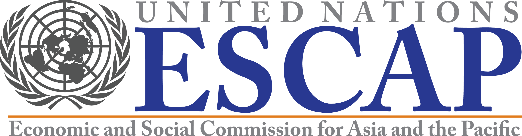 PROPOSAL APPLICATION FORM: Readiness assessment for cross-border paperless tradeKey InformationPartner Information Budget SummaryPlease briefly describe the following:NARRATIVE PROPOSAL SECTIONBuilding on the section above, the Narrative Proposal section is designed for the applicant to provide a detailed description of the study. This section of the proposal should NOT exceed 6 pages (Calibri Font size 11). Therefore, applicants are asked to provide all the necessary information required, but to also be concise and strategic in the development of the proposal. Provide a brief background on the organization(s) legal and technical experience/expertise in undertaking similar research (include hyperlinks to research where relevant). Please be sure to highlight the data collection methodology used. (This section is to be supplemented by CV’s of team members as separate attachments). [Insert text here]Present your study proposal including all of following information: Proposed country[Insert text here]Proposed agency regarded as ideal focal point agency (explain the suitability of the agency in terms of topic relevance and organizational arrangements within the government)[Insert text here]Tentative list of relevant agencies and stakeholders to be contacted/interviewed[Insert text here]Indicative activities items with timelineTimeline – Ghant chartProvide information on past and ongoing collaboration with government entity (ies) in relevant fields.[Insert text here]What are the risks associated with this initiative? Please fill out the risk profile and risk mitigation strategies. Please feel free to add rows in the risk template as needed. Name of organization or individualStatus (e.g. not-for-profit organization, government entity, United Nations or multi-lateral organization, or individual researcher). Institution: Country of legal registration Individual: Current residing country Country/ies of current operationName and contact information of lead applicant’s authorized representative responsible for this proposal/initiative Name:Title:Address:Telephone:Email Address:Name of lead partner institution (if applicable) Type of organization (private sector, not-for-profit, etc.)Role of lead partner  Partner organization address and contact personAddress:Name of contact person:Position:Telephone:Email:State any other additional partner institutions that the applicant organization intends to partner with.Name:Type of organization (specify legal status of entity):Address:Name of contact person:Position:Telephone:Email:State the purpose of the partnership (what will the partnership entail):Amount [USD]CommentsGrant amount requested from ESCAPPlease provide proposed budget (up to US$12,000)Please provide breakdown of budget per activity and/or categories (if applicable)Lead applicant and partner’s contribution (cash)Lead applicant and partner’s contribution (in-kind)Total CostHow does the research proposal provide value for money? For example, ability to match resources, leverage existing partnerships/resources, unique research expertise or technologies that the proposal will leverage.If and when the national consultation will be organized as a physical meeting, would there be in-kind contribution from applicant/partner for the venue?For example, a government entity might be able to provide their own venue.ActivitiesDescription Responsible EntityCompletion Date 1. [Insert title of activity][Insert description of activity]2. [Insert title of activity][Insert description of activity]3. [Insert title of activity][Insert description of activity]4. [Insert title of activity][Insert description of activity]ActivitiesMayJuneJulyAugustSeptember[Activity 1.1]example[Activity 1.2][Activity 2.1]The Key RisksProbability of Occurring (low, medium or high)Strategies for Mitigating the Risks